Formular zur Meldung einer Sperrung / Umleitung
Version 1.1 (Juni 2020)Bitte schicken Sie das ausgefüllte Formular an sperrung@schweizmobil.ch	Anleitung für die Meldung von Sperrungen und UmleitungenWas kann an SchweizMobil gemeldet werden?Mit diesem Formular können Sperrungen und Umleitungen gemeldet werden, welche die folgenden Kriterien erfüllen:Die Sperrung liegt auf einer offiziellen Veloland-, Mountainbikeland- oder Skatingland-Route.Sperrung und Umleitung sind im Gelände signalisiert.Die Sperrung dauert mindestens eine Woche. Begründete Ausnahmen sind möglich.SchweizMobil nimmt ausschliesslich Meldungen von kantonalen Fachstellen entgegen. Sperrungen und Umleitungen auf dem Wanderwegnetz oder auf Wanderland-Routen sind an die kantonalen Wanderweg-Fachorganisationen zu melden – nicht an SchweizMobil.Sperrungen von Langsamverkehrs-Routen sind in der Regel nötig bei Bau-, Unterhalts- oder Forstarbeiten, bei Grossanlässen oder aufgrund von Naturereignissen (z. B. Hangrutsch oder Steinschlag). Diese Ereignisse führen dazu, dass Strassen und Wege unpassierbar sind oder nicht passiert werden dürfen.Sperrungen werden im Normalfall von den zuständigen Behörden angeordnet oder im Rahmen von Baubewilligungsverfahren bewilligt. Dabei wird auch geklärt, ob und – wenn ja – welches Fahrverbot (Signal 201 «Allgemeines Fahrverbot» oder Signal 205 « Verbot für Fahrräder und Motorfahrräder») angewendet wird.Im Falle einer Sperrung sind die bestehenden Routen-Signale in der Regel abzudecken oder temporär zu entfernen. Umleitungen sind grundsätzlich bei jeder Sperrung nötig, damit eine Route weiterhin durchgängig befahren werden kann. Sperrungen ohne signalisierte Umleitung sollen nur in Ausnahmefällen vorkommen. Wenn die Umleitung kleinräumig ist, genügt die Signalisation; es kann auf eine Meldung an SchweizMobil verzichtet werden.Wie sollen Sperrungen und Umleitungen erfasst werden? 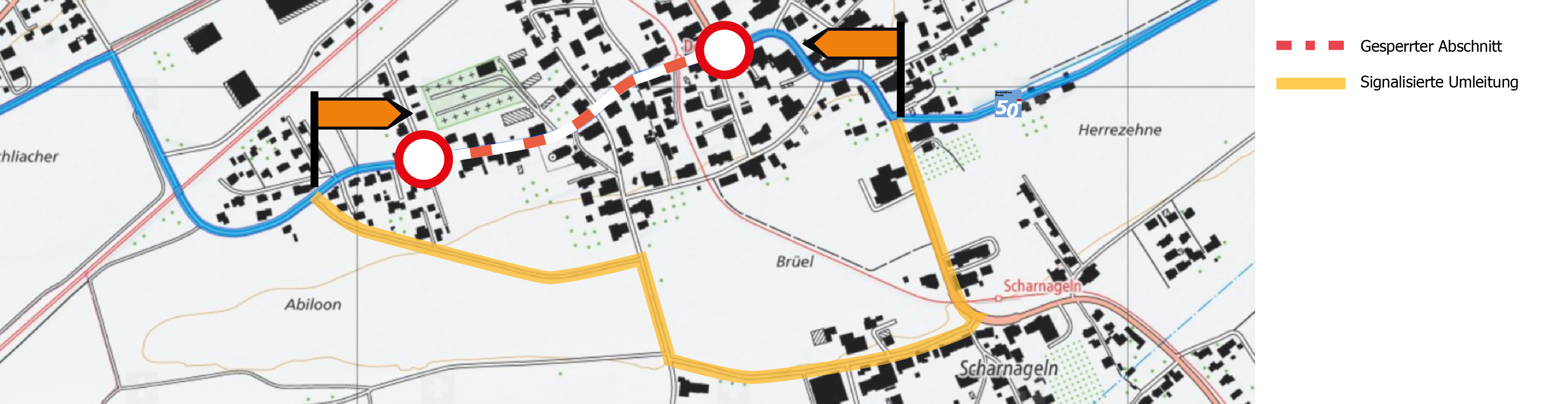 Für Sperrungen wird nur jener Wegabschnitt erfasst, welcher nicht befahren werden kann bzw. darf.Eine Umleitung muss nicht zwingend am Start- bzw. Endpunkt des gesperrten Streckenabschnitts starten bzw. enden. Sinnvollerweise verbindet eine Umleitung die jeweils nächstgelegenen Wegkreuzungen.Wie geht SchweizMobil mit den gemeldeten Sperrungen und Umleitungen um?Meldungen werden von SchweizMobil geprüft und in der Regel am Folgetag veröffentlicht. Im Voraus bekannte Sperrungen und Umleitungen können frühzeitig an SchweizMobil gemeldet werden. Sie werden eine Woche vor dem Startdatum veröffentlicht, um die Nutzenden bei der Planung zu unterstützen.Bevor eine Sperrung oder eine Umleitung am gemeldeten Enddatum gelöscht werden, klärt SchweizMobil mit der kantonalen Fachstelle, ob diese wirklich gelöscht werden kann. Bei Sperrungen oder Umleitungen mit unbestimmter Dauer wird SchweizMobil regelmässig nachfragen, ob diese noch aktiv sind.MeldungBitte erfassen Sie in dieser Spalte Ihre Angaben:Bitte erfassen Sie in dieser Spalte Ihre Angaben:Kanton / DatumAusgefüllt vonTitelTitelTitelArt der Meldung  Sperrung und Umleitung  nur Sperrung  nur UmleitungOrtsangabeGrundGrundGrundGrund der Sperrung	 Bau- und Unterhaltsarbeiten 	 Grossanlass  Hangrutsch  Frühlingslawine  Hochwasser  Forstarbeiten  Felssturz  Steinschlag  Sturmschäden  Weg unpassierbar 	 Anderer Grund:Genauere BeschreibungDauerDauerDauerStartdatum  ab sofort	  ab Enddatum  unbestimmt	  bis Betroffene RoutenBetroffene RoutenBetroffene RoutenBetroffene Routen von SchweizMobil  Veloland  Mountainbikeland  SkatinglandSperrungSperrungSperrungLinie von (Startpunkt) bis (Endpunkt)  SchweizMobil Plus Link:Linie von (Startpunkt) bis (Endpunkt)  siehe beiliegende GPX-Datei oder Karte (Möglichst genau auf Karte 1:10'000 einzeichnen)  siehe beiliegende GPX-Datei oder Karte (Möglichst genau auf Karte 1:10'000 einzeichnen)Im Gelände signalisiert?  Ja, Wie?:   Nein, Begründung:UmleitungUmleitungUmleitungLinie von (Startpunkt) bis (Endpunkt)  SchweizMobil Plus Link:Linie von (Startpunkt) bis (Endpunkt)  siehe beiliegende GPX-Datei oder Karte (Möglichst genau auf Karte 1:10'000 einzeichnen)  siehe beiliegende GPX-Datei oder Karte (Möglichst genau auf Karte 1:10'000 einzeichnen)Im Gelände signalisiert?  Ja  Nein, Begründung:InformationenInformationenInformationenInformationen, die ergänzend veröffentlicht werden sollen  Website Informationen, die ergänzend veröffentlicht werden sollen  PDF (Beilage) z. B. Übersichtskarte oder Hinweisplakat  PDF (Beilage) z. B. Übersichtskarte oder Hinweisplakat